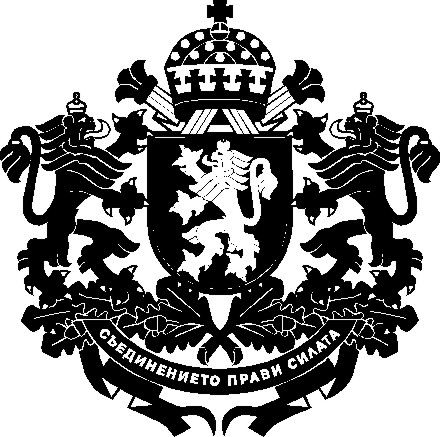 РЕПУБЛИКА БЪЛГАРИЯМинистър на земеделието, храните и горитеДОМИНИСТЕРСКИЯ СЪВЕТНА РЕПУБЛИКА БЪЛГАРИЯД О К Л А Дот Десислава Танева – министър на земеделието, храните и горитеОтносно: Проект на Постановление на Министерския съвет за изменение на Постановление № 343 на Министерския съвет от 2011 г. за определяне размера на частта от продажната цена на дървесината и недървесните горски продукти по чл. 179, ал. 1 от Закона за горите (обн., ДВ, бр. 102 от 2011 г.; изм. и доп., бр. 9 от 2014 г., бр. 31 от 2015 г., бр. 78 от 2017 г. и бр. 19 от 2020 г.)УВАЖАЕМИ ГОСПОДИН МИНИСТЪР-ПРЕДСЕДАТЕЛ,УВАЖАЕМИ ГОСПОЖИ И ГОСПОДА МИНИСТРИ,На основание чл. 31, ал. 2 от Устройствения правилник на Министерския съвет и на неговата администрация, внасям за разглеждане проект на Постановление на Министерския съвет за изменение на Постановление № 343 на Министерския съвет от 2011 г. за определяне размера на частта от продажната цена на дървесината и недървесните горски продукти по чл. 179, ал. 1 от Закона за горите.Постановление № 343 на Министерския съвет от 2011 г. за определяне размера на частта от продажната цена на дървесината и недървесните горски продукти по чл. 179, ал. 1 от Закона за горите (ПМС № 343 от 2011 г.) последователно е допълвано и изменяно през 2014 г., 2015 г., 2017 г. и последно през настоящата 2020 г. Изменян е размерът на отчисленията към фонд „Инвестиции в горите” за отделните държавни предприятия, включително е детайлизиран този при продажба на пострадала от биотични и абиотични фактори иглолистна и широколистна дървесина.Настоящото предложение касае промяна на отчисленията при продажбата на незасегнатата от повреди дървесина, внасяни във фонд „Инвестиции в горите“ от „Югозападно държавно предприятие“ (ЮЗДП) и от „Североизточно държавно предприятие“ (СИДП) с 3 лв. за куб. м дървесина. Същите в момента са в размер съответно на 8 лв. за куб. м дървесина и 5 лв. за куб. м дървесина. Предлаганата промяна е свързана с понижаването на цените на дървесината през настоящата година вследствие от  комплексни причини – влиянието на европейските пазари и спад в търсенето на продуктите от дървесина на международните пазари, както и затварянето на пазарите на необработена и обработена дървесина и дървесни продукти към съседните на България страни. Това обстоятелство рефлектира осезаемо и върху държавните предприятия по чл. 163 от Закона за горите, на които е предоставено управлението на горските територии – държавна собственост, и които осъществяват продажбата на дървесината, добита от тях. За първото тримесечие на 2020 г. шестте държавни предприятия отчитат спад при продажбите на дървесина в размер на 30% спрямо същия период на 2019 г. Затруднено е изпълнението на планираните за годината горскостопански, ловностопански и други дейности,  включително и  издръжката на работещите в предприятията и техните териториални поделения. Ситуацията налага да се търси ефективно решение за освобождаване на оперативни средства на предприятието именно за обезпечаване на посочените дейности и разходи. Едно удачно решение е да бъде намален размерът на отчисленията, които предприятията правят за фонд „Инвестиции в горите“ при  продажбата на дървесина. В тази връзка, предлагам да бъде направено изменение в чл. 1 от Постановление № 343 на Министерския съвет от 2011 г., като се намали размерът на отчисленията за фонд „Инвестиции в горите” на две от най-засегнатите от икономическата стагнация предприятия – „Югозападно държавно предприятие“ и „Североизточно държавно предприятие“. Предлага се намаление съответно от 8 лв. за всеки куб. м дървесина на 5 лв. за всеки куб. м дървесина за „Югозападно държавно предприятие“, както и от 5 лв. за всеки куб. м дървесина на 2 лв. за всеки куб. м дървесина за „Североизточно държавно предприятие“. Промяната ще засегне единствено „Югозападно държавно предприятие” и „Североизточно държавно предприятие“. С приемането на проекта се стимулира по-ефективното управление на оперативните средства на предприятията за изпълнение на обичайната им дейност, което е от съществено значение за поддържането на доброто здравословно състояние на горите и опазването на горските ресурси. Проектът няма да окаже въздействие върху микро, малки и средни предприятия. Предложеният проект на акт не води до въздействие върху държавния бюджет, поради което е приложена финансова обосновка съгласно чл. 35, ал. 1, т. 4, буква „б“ от Устройствения правилник на Министерския съвет и на неговата администрация. За приемането на акта не са необходими допълнителни разходи/трансфери/други плащания по бюджетa на Министерството на земеделието, храните и горите.Проектът не съдържа разпоредби, транспониращи актове на Европейския съюз, поради което не е приложена таблица на съответствието с правото на Европейския съюз.	Съгласно чл. 26, ал. 3 и 4 от Закона за нормативните актове проектът на постановление, докладът (мотивите) към него, частичната предварителна оценка на въздействието и становището на дирекция „Модернизация на администрацията“ в администрацията на Министерския съвет са публикувани на интернет страницата на Министерството на земеделието, храните и горите и на Портала за обществени консултации със срок за предложения и становища 30 дни. В съответствие с чл. 26, ал. 5 от Закона за нормативните актове, справката за постъпилите предложения и становища, заедно с обосновка за неприетите предложения в резултат на проведената обществена консултация, е публикувана на интернет страницата на Министерството на земеделието, храните и горите и на Портала за обществени консултации.Проектът на Постановление на Министерския съвет за изменение на Постановление № 343 от 2011 г. на Министерския съвет е съгласуван в съответствие с разпоредбите на чл. 32 от Устройствения правилник на Министерския съвет и на неговата администрация. Направените целесъобразни бележки и предложения са отразени. УВАЖАЕМИ ГОСПОДИН МИНИСТЪР-ПРЕДСЕДАТЕЛ,УВАЖАЕМИ ГОСПОЖИ И ГОСПОДА МИНИСТРИ,Във връзка с гореизложеното и на основание чл. 8 от Устройствения правилник на Министерския съвет и на неговата администрация, предлагам Министерският съвет да приеме приложения проект на Постановление за изменение на Постановление № 343 на Министерския съвет от 2011 г. за определяне размера на частта от продажната цена на дървесината и недървесните горски продукти по чл. 179, ал. 1 от Закона за горите.С уважение,ДЕСИСЛАВА ТАНЕВАМинистър Приложениe: Проект на Постановление на Министерския съвет; Частична предварителна оценка на въздействието; Становище на дирекция „Модернизация на администрацията“ на Министерския съвет;Финансова обосновка;Справка за отразяване на постъпилите становища;Постъпили становища;Справка за проведената обществена консултация;Проект на съобщение за средствата за масово осведомяване.